Minutes of the San Diego Refugee Forum MeetingDate: Tuesday, April 19, 2022Location:  Zoom meeting Time: 10:30 a.m. to 12:00 p.m. Attendees:Meeting facilitator: Hassan Abdirahman, Chair1. Greeting and introduction of attendees	Hassan Abdirahman, Chair79 attending, including 36 new2. Treasurer’s report	Carol Lewis, TreasurerWe now have 12 paid members for 2022. We’re still running behind our member total for last year. It’s time to be sending in membership dues to become a paid member of the Forum for this calendar year. Members are eligible to vote in Forum elections and to run for office. Dues provide funds for Task Forces and our World Refugee Day event.This year we are making it easier to join by once again offering the option of mailing in a check (see membership form at website). You can also pay online through Paypal on the SDRF website http://www.sdrefugeeforum.org/members.htmlYou can send checks to: Carol Lewis, Little House Family Resources, 131 Avocado Ave., El Cajon CA 92020. Fees are $35 annually for individuals/small agencies and $70 for organizations. Membership forms can be found online at http://www.sdrefugeeforum.org/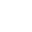 Carol can provide an invoice if you want one. Contact Carol at carol.lewis@elcajoncollaborative.org3. Resettlement updates	     Abdi Abdillahi, County Refugee CoordinatorFor the month of March 2022, San Diego County resettled a total of 160.Primary Refugees (not including the Afghans) = 41Cuban/Haitian = 77Total Afghans for March 2022 = 42Afghans with refugee status = 5Afghans with SIV status = 28Afghans with Humanitarian Parolee (HP) status = 994 out of the total 160 (or 59%) for March 2022 are number of individuals eligible for CalWORKs including children.66 out of the total 160 (or 41%) for March 2022 are number of single adults/couples with no children under 18 eligible for Refugee Cash Assistance (RCA).
For the FFY 21/22 (October 1, 2021 through March 31, 2022), San Diego County resettled a total of 3,140.Primary Refugee (not including the Afghans) = 178Secondary Immigration (refugees that resettled in another county and moved to San Diego) = 5Asylee = 5Iraqi with SIV status = 4Cuban/Haitians = 450Total Afghans for FFY 2021/2022 (October 1, 2021 through March 31, 2022) = 2,498Afghans with refugee status = 335Afghans with SIV status = 71Afghans with Special Immigrant Parolee (SIP) status = 131Afghans with Humanitarian Parolee (HP) status = 1,9611,961 or 79% out of the total Afghans 2,498 that resettled in San Diego County for FFY 21/22 (October 2021 through February 2022) are Afghans with Humanitarian Parolees (HPs).2,506 out of the total arrivals 3,140 (or 80%) for FFY 2021/2022 are number of individuals eligible for CalWORKs including children.634 out of the total arrivals 3,140 (or 20%) are number of single adults/couples with no children under 18 years eligible for Refugee Cash Assistance (RCA).For more details, see the County Arrivals Report for March 2022 uploaded on the SDRF website.From Brian Tam, Refugee Programs Bureau, Calif DSS:Arrivals •	FY 2022 arrivals: October 1, 2021 through March 31, 2022 = total of 10,805 refugees and SIVs have been resettled in the US. •	CA has resettled 1,263 refugees and SIVs: 726 refugees and 537 SIVsLetters and Guidance•	ORR released DCL 22-22 on March 28, 2022, which announced the permanent extension of the RCA eligibility benefit period from 8 to 12 months effective October 1, 2021.•	RPB will be issuing an ACWDL to provide additional policy and operational guidance regarding this extension.4. Task force updates		Task Force Chairs/representativesAsylumAlexis Burnstan reported:The group has been meeting. Their priority project is still to compile a resource listing of mental health providers relevant to the asylum community. Please fill out the survey at https://docs.google.com/forms/d/e/1FAIpQLSfTAQiXxys1ab-cQaTLNzWHzc5YmPiXDwMAOv0Ym5xgd-YDFA/viewform?usp=sf_linkDomestic ViolenceNavid Zamani, License to Freedom, reported:Events are being organized for the summer. The police department is being invited to share their procedures around cases of domestic violence. They will get a sense of the social and legal parameters, which can be confusing for refugees. They are doing outreach to improve and increase access.EmploymentCarol Crisp reported:The Refugee Career Fair is set for Tuesday, May 10, 11-2pm. It will be an in-person event, possible to sign up for a virtual link. It will be held at Grossmont College, outdoors. So far 10 employers are signed up, including, Amazon, Sycuan, Cohn Restaurant Group. They are expecting to have around 20. They will provide translation services in Arabic, Pashto, Dari, and Spanish. Participants will be connected to the Grossmont College Career Center. They need more job seekers to sign up at link. They are partnering with IRC and others. See the flyer attached to these minutes. If you have any employers that would like to participate in the Welcoming Refugee Job Fair, or any questions, please reach out to Carol Crisp ccrisp@pcgus.comHealthCynthia To reported:After a long hiatus, we will have our meeting on Thursday, April 28th from 10:30 to 12. Meeting invite and agenda will come soon. We will discuss nominations for our second Co-Chair, talk about our Medical Maps, and brainstorm events and projects for this year. If you are interested in joining, please contact Cynthia To at cynthia.to@sdcounty.ca.gov.Mental Health Bethlehem Wolkeba reported:The Mental Health Task Force will be transitioning its leadership. Its main project continues, to create a map of mental health service providers who are culturally qualified, including for newly arrived asylees. Please help the task force identify qualified people.Culturally Qualified Mental Health Providers Survey: https://forms.office.com/Pages/ResponsePage.aspx?id=UvK1-s5zPU-vwLTWlV5JSZ2_onwb_1tKg0dDvHKvMpFURFdTV09FRlpPNjlXSjZFTVExRjlMN1FZUy4uWorld Refugee Day CommitteeAdditional volunteers interested in working on this event, please contact SDRF Chair Hassan Abdirahman, Hassan@sfssd.org.5. Presentation:  Welfare to Work, Refugee Employment Services
      San Diego County Self Sufficiency Services (SSS) and Refugee Service Providers PanelPatty Baker, Human Services Program Manager, Self Sufficiency Services, County of San Diego Health & Human Services AgencyNadine Kassab, PCGAbdi Abdillahi, RES Program Manager and San Diego County Refugee CoordinatorPatty Baker began by describing CalWORKS (known nationally as Temporary Assistance to Needy Families - TANF). It is a program that gives cash aid and services to eligible needy families. It serves all 58 counties in the state and is operated locally by county departments. There are approximately 40, 853 CalWORKS recipients in San Diego County.The CalWORKS Program offers cash aid and Employment Services (formerly known as Welfare to Work), which is the employment and training component of CalWORKS. ES was created to assist CalWORKS recipients to become employed and self-sufficient, and include Refugee Employment Services (RES). All CalWORKS recipients are required to participate in ES unless exempt. Employment-ready refugees are referred to participate in RES.People will be referred to ES when CalWORKS is granted. They are referred to the appropriate ES Region based on their home address. They are assessed first for child care needs.ES participants have the opportunity to:Acquire or enhance skills to obtain/retain employmentAttend school (including ESL), receive training, obtain work experienceReceive supportive services (including transportation, ancillary items, and child care) to ensure participation and employmentReceive barrier removal services to ensure family well-being  and stabilityTransportation assistance includes public transportation, mileage reimbursement, parking permits.Child care is provided for initial CalWORKS recipients, then transitions as families move off aid.Refugee Employment Services (RES)RES provides employment focused services to assist refugee families achieve self-sufficiency within the first 60 months after arrival to the United States. Who is eligible?RefugeesAsyleesCuban/Haitian EntrantsHuman Trafficking VictimsCertain AmerasiansPriority of Services:All newly arriving refugees during their first year in the U.S. who apply for services. Refugees who are receiving cash assistance. Unemployed refugees who are not receiving cash assistance. Employed refugees in need of services to retain employment or to attain economic independence.Refugees must participate in employment services to continue to receive cash assistance.County refugee statistics looks at incoming refugees in terms of two categories regarding their eligibility for services: individuals eligible for Refugee Cash Assistance (single adults, or couple with no children), and those eligible for, or potentially eligible for, CalWORKS.Employment Services ProvidersThe following organizations are contracted to provide ES:Public Consulting Group (PCG) -- South, East and Central RegionsEquus -- North RegionsCal-Learn -- Home Start, Palomar Health, Say San Diego, South Bay Community Services See contact information on the attached flyer.The CalWORKS Program also provides:Housing Support Program (HSP)Temporary Housing AssistanceHomeless Prevention Services and Utility AssistanceHomelessness Prevention Services Family Stabilization (FS)Homelessness Prevention Services and Utility AssistanceTransportation Emergency AssistanceBehavioral HealthThe program has housing navigators to help participants find permanent housing, and helps them achieve housing stability. They can provide 6 months of rental subsidies after securing permanent housing. During that time, they also give support for employment so participants can continue paying their rent.See also: https://www.sandiegocounty.gov/content/sdc/hhsa/programs/sd/community_action_partnership/RES.html6. Community announcementsSerena Clark, researcher at Maynooth UniversitySerena is working on a project to document stories of refugees in the US. We want to learn from refugees and speak to those willing to share their stories and experiences living in the US and tell these stories through the consequence of the US government's policies. With this, we hope to work alongside refugees and use these experiences to help inform policy, placing them as experts because they have first-hand experiences of migration. Please let me know of any organizations or people in the Forum that would be willing to help us connect with people willing to share their experiences.  Serena.clark@mu.ieMinda Schweitzer, Home for RefugeesWe are a co-sponsorship organization looking to raise, equip, and guide community groups across the nation to help refugees throughout their first year of resettlement. We partner with RA’s like IRIS, IILA, IRC, and more. We have supported over 100 Community Sponsorship Teams since our inception 4 years ago. Our group is active with the Los Angeles Refugee Forum. We're looking to partner with SD refugee agencies. You can read more about our work here: www.homeforrefugeesusa.org Our emails are Minda Schweizer m.schweizer@hfrusa.org and Parker Newburn p.newburn@hfrusa.org.Mytili Bala, South Asian Bar AssociationI am the current president of the South Asian Bar Association of San Diego, and we've launched an Afghan Outreach Project to support resettled Afghan judges and lawyers find employment within our legal community. We are connecting with law firms that are interested in hiring them. Please contacdt me at mytili@gmail.comChelsea Hill, Nile Sisters Development InitiativeWe are currently seeking volunteers who speak Swahili to assist with tutoring youth in the San Diego Unified School District. If you or anyone you know would like to volunteer, or if you can connect me to any relevant resource, such as tutoring programs that have Swahili speakers, please email me at chill@nilesisters.orgRenee Nasori, Grossmont CollegeAn in-person refugee job fair will be held Tuesday, May 10 from 11-2pm at Grossmont College. Please invite clients, customers, family, friends to the event. Training workshops are also being held. See flyer attached. See Task Force notes above.Hannah Ingersoll, Survivors of Torture, InternationalSurvivors of Torture, International is currently recruiting contracted therapists. Must be licensed or license-eligible and working with a supervisor. Contact: survivors@notorture.orgTsigealem Birhane, United Women of East AfricaWe have a program called Baking Connection where we highlight the importance of seeking help, creating a support system, and friendship. Breaking down barriers and stigmas that get in the way of seeking support. Catered to East African Women. The aim of this program is to create a healthy open dialogue about mental health and create a safe space to talk about stressors in individuals' daily life, all while baking and cooking healthy foods. Get in touch at:  tsigedesbele@gmail.com   phone number 6194087212Anya Kuzma, Nile Sisters Development InitiativeIf any of the partners and attendees on this meeting are interested in receiving a presentation about the dangers of vaping, smoking and other tobacco related health risks, please reach out to me. I work for the FULSToP program. akuzma@nilesisters.org
7. Approval of the minutes of the March 2022 meeting       Bob Walsh, SecretaryThe minutes were approved.Adjournment:	Hassan Abdirahman, Chair, 11:45 a.m.Next Meeting:   May 17, 2022Minutes recorded by Bob Walsh, SecretaryAbdi Abdillahi, SD County Refugee CoordinatorAlexis Burnstan, UCSD TASET ProjectAnchalee Gaffney, Alliance for African AssistanceAnne Fosselman, El Cajon Valley HS Community CtrAnya Kuzma, Nile SistersBecky Moreno-Estrada, FBI Victim SpecialistBethlehem Wolkeba, JFS Breaking Down Barriers Bob Walsh, SDRF SecretaryBrian Tam, Refugee Services Bureau, CDSSCarol Crisp, PCGCarol Lewis, El Cajon CollaborativeChelsea Hill, Nile SistersCipriano Vargas, Office of Sup. Lawson-RemerCynthia To, SD County Community HealthDan WilsonDaria Tomsky, IRC Youth ProgramDavid Schupack, Bridge Builders NetworkDyanne Anderson, UCSD/HHSA SD Immunization ProgramH Valencia, Equus Workforce SolutionsHanna Ingersoll, Survivors of Torture IntlHassan Abdirahman, Somali Family ServiceHawi Abdulkadir, Somali Family ServiceHenri Migala, International Relief TeamsIlena Gudino, JFS Employment Program ManagerIsabelle Darling, Upwardly GlobalIsmael Avilez, Casa Cornelia Law CenterJacqueline GarciaJamie Moody, UCSD Health, Dental HealthJan Jarrell, SD College of Continuing EdJason Bercovitch, Rep Scott PetersJean Saito, First 5 First StepsJessica Hernandez, East Region Adult EdJessica Mier, Rep. JacobsJessie D, Sallie Hunt FoundationJessie Du Pre, SDUSD Children & Youth in TransitionJonathan Morales, SDRCCJuan Estrada, Molina Healthcare, Community EngagementJudy Amaro, PCGKathleen Dang, Rep. JacobsKhatira SarferazLauren DeVietroLenda Hanna, SD County Off. Refugee Coord., Immigrant and Refugee AffairsLiz Rosas, Somali Bantu AssociationLora Cayanan, CHIP, Suicide PreventionLori EatonLucy Jasso, San Diego Youth ServicesMadisen Ferras, COSD Community HealthMary Joy Cunningham, IRC MSW InternMaryam Abdul-SattarMatthew ShillingburgMaureen Hartin, Volunteers in MedicineMelesa Flores, Equus Workforce SolutionsMeredith Fuentes, Upwardly GlobalMichele Einspar, SD Unified School District, Children Youth in TransitionMinda Schweizer, Home for Refugees USAMoyosore Buari, United Women of East Africa, SD Refugee Communities CoalitionMytili Bala, South Asian Bar Assn SDNadine Kassab, PCGNavid Zamani, License to FreedomNazira Adieva, County Office of Equitable Communities CAPNeil Hovland, SD Unified School District Family EngagementParker Newburn, Home for Refugees USAPatty Baker, CoSD Human ServicesPeaceful, UPACPrisci Quijada, Refugee Health Coordinator, SDCHHSRaelene Pellos, UCSD/HHSA SD Immunization ProgramRahmo Abdi, PANARawnaq Behnam, UCSD Global HealthRenee Nasori, Grossmont CollegeRoberta Krauss, SD Continuing Ed CalWORKsSara Anas, Alliance for African AssistanceSerena Clark, Maynooth Univ.Shlyn Guarian, SD County Child Welfare Services, Community OutreachSol Godinez, IRC Emergency Resources CoordiantorTala Alrousan, UCSD School of Public HealthTania Rivera, IRC Emergency Resources CoordinatorTsigealem Birhane, United Women of East AfricaZaynab Farah, Somali Bantu Assn SDZZZ Call-In